A micrometer is the most used measuring instrument in engine service and repair.  The thimble rotates over the barrel on a screw that has 40 threads per inch.  Every revolution of the thimble moves the spindle 0.025 inch.  The thimble is graduated into 25 equally spaced lines; therefore, each line represents 0.001 inch.  Measure and record the following engine components. 1.  Pushrod diameter = _____________ 2.  Intake valve stem diameter = ___________		 3.  Exhaust valve stem diameter = __________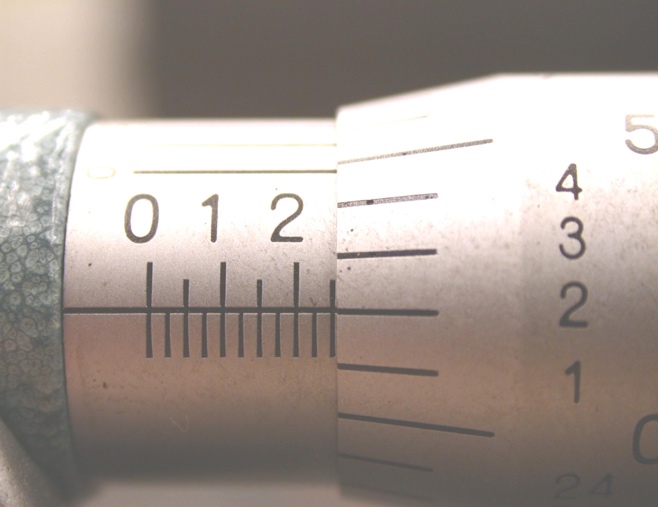  4.  Camshaft bearing diameter = ________ 5.  Piston diameter = _________________		Check the factory specifications forexact location on the piston to measure the diameter.Location = ______________________ 6.  Crankshaft main bearing journal diameter = ________________ 7.  Crankshaft rod bearing journal diameter = _________________